Publicado en Madrid, Barcelona el 12/04/2018 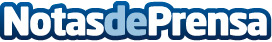 Marc Ostarcevic, embajador de la Ley de la Segunda OportunidadEl ex jugador de baloncesto firma un contrato de dos años con la reparadora de crédito. La productora Slipcast ha sido la encargada de grabar el vídeo promocionalDatos de contacto:miguel Ramos91 401 26 96 Nota de prensa publicada en: https://www.notasdeprensa.es/marc-ostarcevic-embajador-de-la-ley-de-la Categorias: Nacional Derecho Sociedad http://www.notasdeprensa.es